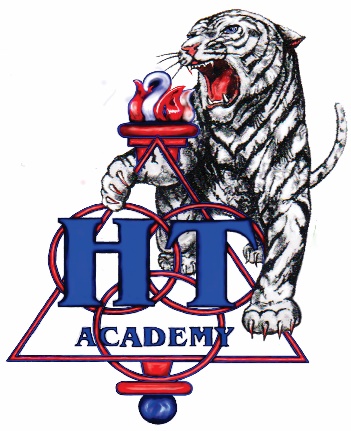 HOLY TRINITY ACADEMY
STUDENT ADMISSION APPLICATION					Proposed Grade Placement 		 														
Student’s Last Name				First Name					Middle Name											 			
Social Security Number			        Age on Sept. 1		 	  Male		Female														
Mailing Address					City			State			Zip														
Home/Cell Phone #		     	Father’s Business Phone		     Mother’s Business Phone														
Email Address# of Brother’s: Younger 	 Older				# of Sister’s: Younger 		 Older 		

Student’s Special Abilities: 											

Student’s Special Needs: 											

Student’s Religion: 						 Church Affiliation:				

School Last Attended: 					 Address: 				 Grade: 	

Parent’s/Guardian’s Name(s)											
							FatherParent’s/Guardian’s Name(s)											
							MotherHome Address: 												
				Father							MotherOccupation:													
				Father							MotherChurch Affiliation:												
				Father							MotherPlease give reason for applying to this school:									Name of person referring you to this school:									
														
Signature of Father/Guardian			Date		Signature of Mother/Guardian	DateRegistration Fee of $225.00 is Non-Refundable